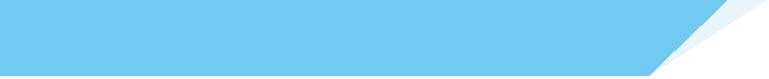 工业电脑机箱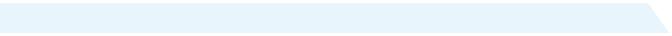 w w w . i e i w o r l d . c o m . c n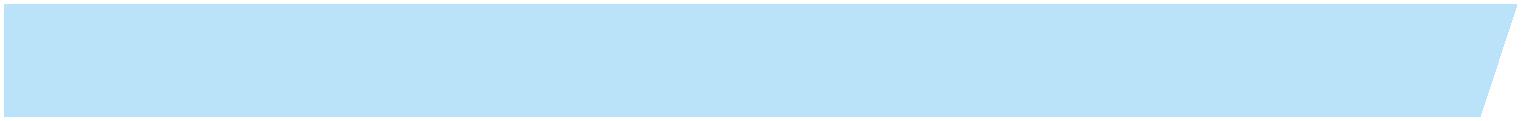 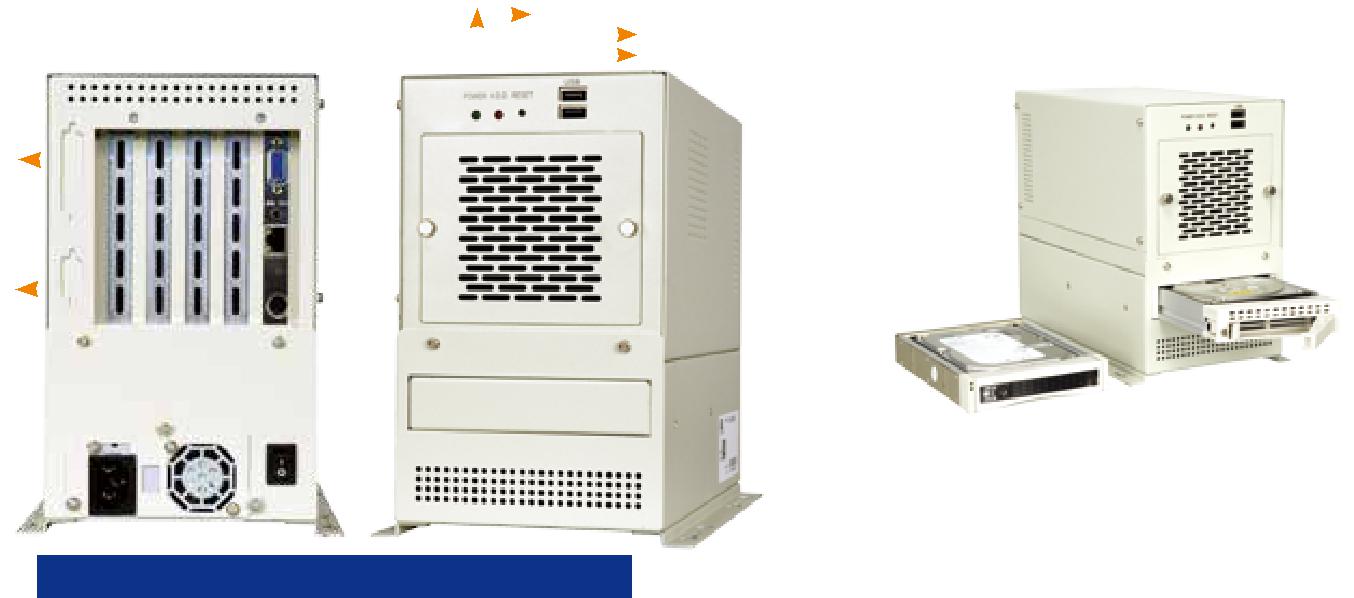 产品包装不包括FDD 和 HDD特性符合 RoHS 标准设计前面板设有 2 个 USB 接口1 个 8cm 热插拔风扇内置 1 个 3.5”HDD 驱动1个 3.5”驱动器, 用于选配的可移动驱动支持 Pentium 4 CPU 半长卡规格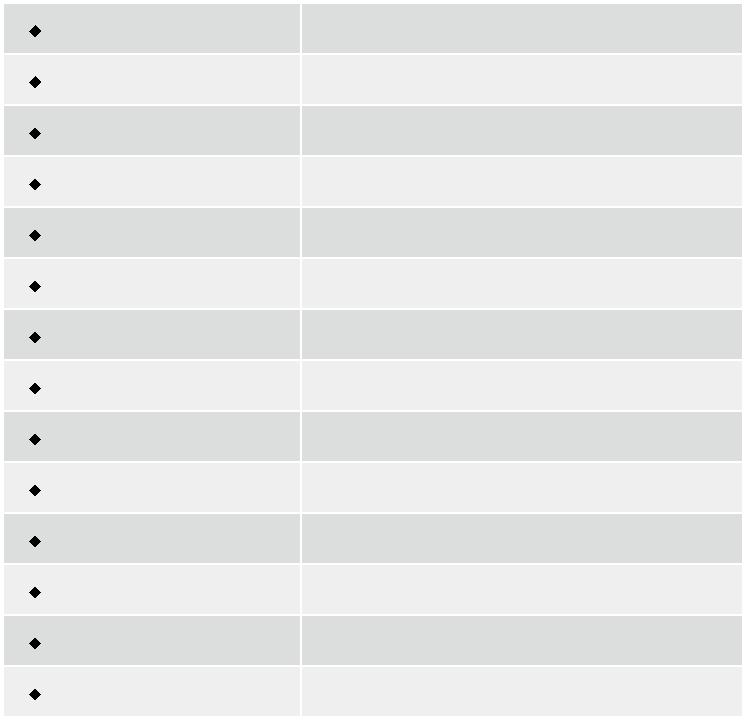 订购信息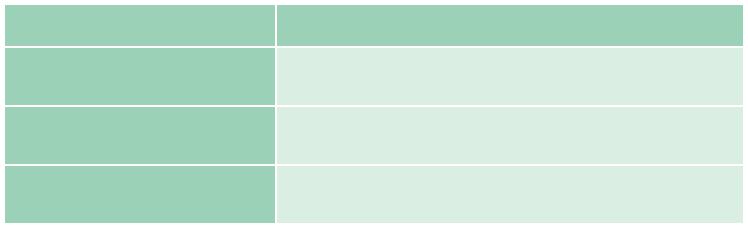 尺寸 ( 单位 : mm)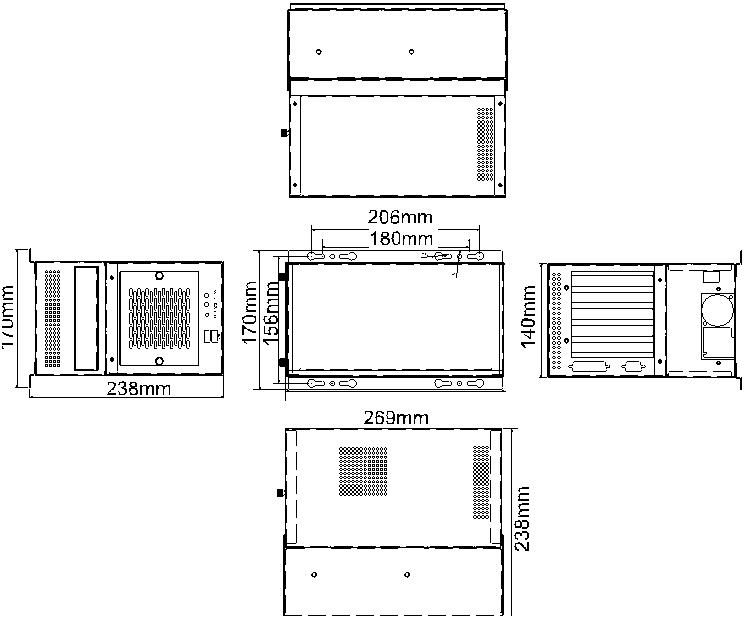 底板 ( 选配 )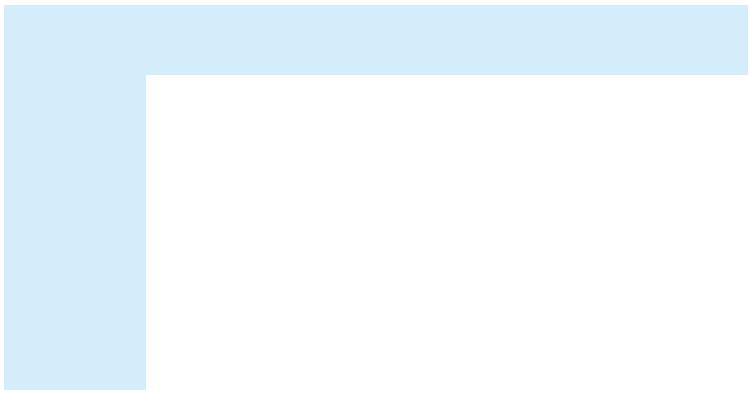 电源 ( 选配 )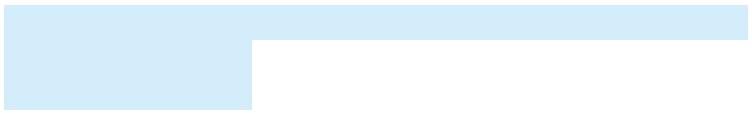 PAC-400G 支持单个 1U PSU。想了解威强电更多的电源产品，请参考章节 5 或直接访问 www. ieiworld.com.cn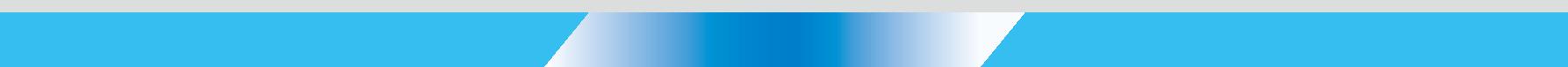 PAC-400G-2019-V10PAC-400GPAC-400GPAC-400GPAC-400GPAC-400G5 个插槽半长卡紧凑式机箱5 个插槽半长卡紧凑式机箱5 个插槽半长卡紧凑式机箱5 个插槽半长卡紧凑式机箱5 个插槽半长卡紧凑式机箱5 个插槽半长卡紧凑式机箱5 个插槽半长卡紧凑式机箱5 个插槽半长卡紧凑式机箱5 个插槽半长卡紧凑式机箱5 个插槽半长卡紧凑式机箱5 个插槽半长卡紧凑式机箱5 个插槽半长卡紧凑式机箱5 个插槽半长卡紧凑式机箱5 个插槽半长卡紧凑式机箱电源 LED电源 LED电源 LEDHDD LEDHDD LEDHDD LEDHDD LED重启键LPTLPT2 x USB 接口LPTLPT2 x USB 接口LPTLPTLPTLPTLPTLPT开口开口开口开口开口COM7G000-ST1110L-RSCOMSATA removable drive开口开口开口开口开口SATA removable drive开口开口开口开口开口3.5” SATA 兼容可移动驱动材质重型金属主板规格半长卡, slot SBC驱动器1 x 3.5" HDD散热风扇1 x 8 cmI/O 接口2 x USBI/O 开口1 x LPT, 1 x COM扩展槽5 slots指示灯Power, HDD按钮电源开关, 重启操作温度0°C ~ 50°C操作湿度10% ~ 90%颜色W: 白色净重/毛重3.8 kg/5.6 kg尺寸(DxWxH)269 mm x 140 mm x 230.5mm料号描述PAC-400GW-R11/916AP5-slot half-size chassis, white, with ACE-916AP-RS,PAC-400GW-R11/916APRoHSRoHSPAC-400GW-R11/A618A5-slot half-size compact chassis, white, 1 x 8 cm fan,PAC-400GW-R11/A618Awith ACE-A618A-RS-R11 (180W ATX model), RoHSwith ACE-A618A-RS-R11 (180W ATX model), RoHS7G000-ST1110L-RS3.5" SATA removable drive bay with keylock, white,7G000-ST1110L-RSRoHSRoHS型号SBC 类型PCIISAPClePSU 接口型号SBC 类型PCIISAPSU 接口型号SBC 类型PCIISAx1x4x16PSU 接口x1x4x16BP-4S-RSISA04000ATIP-4S-RSPCISA30000ATIP-4S2-RSPCISA21000ATIP-4S3-RSPCISA03000ATIP-4S4-RSPCISA03000ATIP-4SA-RSPCISA30000ATXIP-4S2A-RSPCISA30000ATXHPE-4S1PCI/PICOe30000ATXHPE-4S2PCI/PICOe20010ATX类型型号功率ATACE-916AP-RS150WATXACE-A618A-RS-R11180W